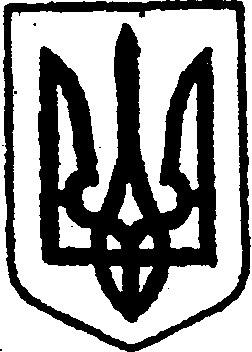 КИЇВСЬКА ОБЛАСТЬТЕТІЇВСЬКА МІСЬКА РАДАVІІІ СКЛИКАННЯВОСЬМА  СЕСІЯПРОЄКТ  Р І Ш Е Н Н Я20.07.2021 р.                                                                             №    08  - VІІІПро включення до Переліку першого типу об’єкта комунальноївласності для передачі в орендуна аукціоніВідповідно до Закону України «Про оренду державного та комунального майна», ст. 26 Закону України «Про місцеве самоврядування в Україні»  Порядку передачі в оренду державного та комунального майна, затвердженого постановою Кабінету Міністрів України від 03.06.2020 № 483, враховуючи лист ТОВ «Об’єднана біоенергетична компанія» від 02 липня 2021 року вх. № 1249/  02-32, Тетіївська міська рада                                                      ВИРІШИЛА:Включити до Переліку першого типу об’єкт комунальної власностіміської ради – нежитлове приміщення, будівлю АВМ загальною площею 384,1 кв. м., за адресою: 09840, с. Галайки, вулиця Центральна, будинок 2Г, що перебуває на балансі Виконавчого комітету Тетіївської міської ради.      Строк оренди – 5 років.Виконавчому комітету Тетіївської міської ради здійснити дії щодопередачі в оренду на аукціоні об’єкта комунальної власності, вказаного в пункті 1 даного рішення.Контроль за виконанням цього рішення покласти на постійнудепутатську комісію з питань торгівлі, житлово-комунального господарства, побутового обслуговування, громадського харчування, управління комунальною власністю, благоустрою, транспорту та зв’язку.     Міський голова                                                        Богдан БАЛАГУРА 